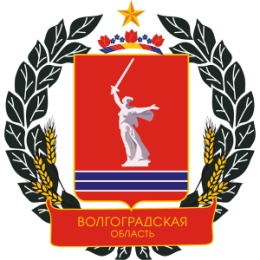 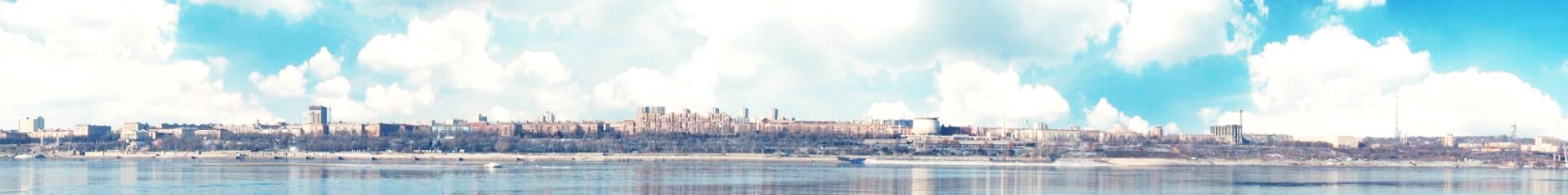 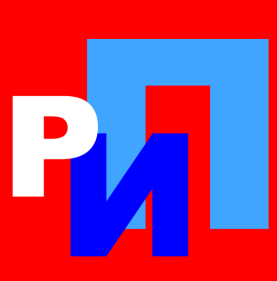 ЛОГОТИПУЧРЕЖДЕНИЯ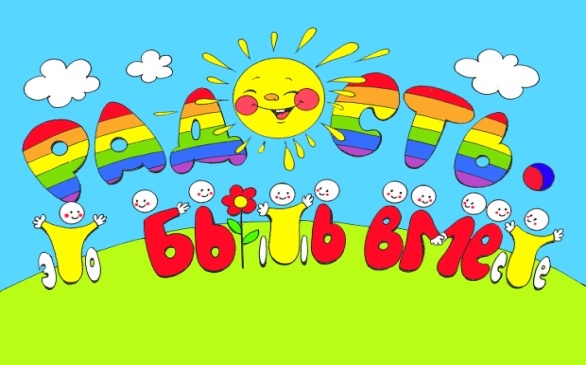 муниципальное автономное дошкольное образовательное учреждение «Детский сад № 1 «Радость» г. Волжского Волгоградской области»(МАДОУРЕГИОНАЛЬНАЯ ИННОВАЦИОННАЯ ПЛОЩАДКАТЕМА ИННОВАЦИОННОГО ПРОЕКТА  «Индивидуализация образовательного процесса  как компонент качества образования в рамках сетевого взаимодействия Дошкольных образовательных организаций»сроки реализации                  2016 - 2020Научный руководитель проектаКазачкова Светлана Петровна,доцент кафедры дошкольного и начального общего образования ГАУ ДПО «ВГАПО»____                                 МАЙ 2020ИНФОРМАЦИЯо результатах реализации инновационного проекта (программы) «Индивидуализация образовательного процесса  как компонент качества образования в рамках сетевого взаимодействия дошкольных образовательных организаций»Руководитель организации        __________________________________________________                                                                              (подпись, расшифровка подписи)                   М.П.1. Сведения о региональной инновационной площадке1. Сведения о региональной инновационной площадке1. Сведения о региональной инновационной площадке1. Сведения о региональной инновационной площадке1.1. Полное наименование региональной инновационной площадки (далее - РИП)муниципальное автономное дошкольное образовательное учреждение «Детский сад № 1 «Радость» г. Волжского Волгоградской области» (МАДОУ д/с № 1)муниципальное автономное дошкольное образовательное учреждение «Детский сад № 1 «Радость» г. Волжского Волгоградской области» (МАДОУ д/с № 1)муниципальное автономное дошкольное образовательное учреждение «Детский сад № 1 «Радость» г. Волжского Волгоградской области» (МАДОУ д/с № 1)1.2. Полное наименование учредителя РИПУправление образования администрации городского округа – город Волжский Волгоградской области Управление образования администрации городского округа – город Волжский Волгоградской области Управление образования администрации городского округа – город Волжский Волгоградской области 1.3. Тип РИПДошкольная образовательная  организацияДошкольная образовательная  организацияДошкольная образовательная  организация1.4. Юридический адрес РИП404120, Волгоградская область, город Волжский, проспект им. Ленина, дом 140404120, Волгоградская область, город Волжский, проспект им. Ленина, дом 140404120, Волгоградская область, город Волжский, проспект им. Ленина, дом 1401.5. Руководитель РИППряхина Ирина Анатольевна, заведующий Пряхина Ирина Анатольевна, заведующий Пряхина Ирина Анатольевна, заведующий 1.6. Телефон, факс РИП8 (8443) 39-01-098 (8443) 39-01-098 (8443) 39-01-091.7. Адрес электронной почтыds-radosti@bk.ruds-radosti@bk.ruds-radosti@bk.ru1.8. Официальный сайт РИП со ссылкой на проект и отчетhttp://radosti.edu.ru/http://radosti.edu.ru/http://radosti.edu.ru/1.9. Состав авторов проекта с указанием функционалаНаучный руководитель проекта - Казачкова Светлана Петровна, доцент кафедры дошкольного и начального общего образования ГАУ ДПО «ВГАПО». Руководитель проекта – Пряхина Ирина Анатольевна, заведующий МАДОУ д/с № 1.  Руководитель проектной группы – Молоканова Наталья Владимировна, старший воспитатель МАДОУ д/с № 1  организует работу команды проекта, проводит распределение работы по проекту между членами команды, координирует ход работы.Научный руководитель проекта - Казачкова Светлана Петровна, доцент кафедры дошкольного и начального общего образования ГАУ ДПО «ВГАПО». Руководитель проекта – Пряхина Ирина Анатольевна, заведующий МАДОУ д/с № 1.  Руководитель проектной группы – Молоканова Наталья Владимировна, старший воспитатель МАДОУ д/с № 1  организует работу команды проекта, проводит распределение работы по проекту между членами команды, координирует ход работы.Научный руководитель проекта - Казачкова Светлана Петровна, доцент кафедры дошкольного и начального общего образования ГАУ ДПО «ВГАПО». Руководитель проекта – Пряхина Ирина Анатольевна, заведующий МАДОУ д/с № 1.  Руководитель проектной группы – Молоканова Наталья Владимировна, старший воспитатель МАДОУ д/с № 1  организует работу команды проекта, проводит распределение работы по проекту между членами команды, координирует ход работы.1.10. При необходимости указать организации, выступающие соисполнителями проекта (программы)МДОУ д/с № 18, МДОУ д/с № 71, МДОУ д/с № 102, МОУ «Средняя школа № 17 имени К. Нечаевой г. Волжского Волгоградской области»- организация и проведение совместных мероприятийМДОУ д/с № 18, МДОУ д/с № 71, МДОУ д/с № 102, МОУ «Средняя школа № 17 имени К. Нечаевой г. Волжского Волгоградской области»- организация и проведение совместных мероприятийМДОУ д/с № 18, МДОУ д/с № 71, МДОУ д/с № 102, МОУ «Средняя школа № 17 имени К. Нечаевой г. Волжского Волгоградской области»- организация и проведение совместных мероприятий1.11. Тема проекта (программы)«Индивидуализация образовательного процесса  как компонент качества образования в рамках сетевого взаимодействия дошкольных образовательных организаций»«Индивидуализация образовательного процесса  как компонент качества образования в рамках сетевого взаимодействия дошкольных образовательных организаций»«Индивидуализация образовательного процесса  как компонент качества образования в рамках сетевого взаимодействия дошкольных образовательных организаций»1.12. Цель проекта (программы)Проектирование образовательного процесса в соответствии с образовательными потребностями воспитанников в условиях реализации ФГОС ДО  в рамках сетевого взаимодействия.  Проектирование образовательного процесса в соответствии с образовательными потребностями воспитанников в условиях реализации ФГОС ДО  в рамках сетевого взаимодействия.  Проектирование образовательного процесса в соответствии с образовательными потребностями воспитанников в условиях реализации ФГОС ДО  в рамках сетевого взаимодействия.  1.13. Задачи проекта (программы)1.Выявить способы гуманизации образовательного пространства учреждения: взаимодействие педагога и ребенка в активной внутренней среде, создавая равные стартовые возможности для детей, имеющих разноуровневую подготовку, субъективное включение родителей в организацию предметно- пространственной развивающей среды учреждения.2.Разработать  систему  методической работы, обеспечивающей сопровождение деятельности ДОО по реализации проекта.3.Разработать рекомендации по созданию предметно – пространственной развивающей среды в учреждении с учетом возрастной и гендерной специфики для реализации образовательной программы.4.Создать, исследовать и апробировать на практике  условия для интеллектуально-личностного развития каждого ребенка с учетом его индивидуальных возможностей и качественного образования.5. Создать  условий для обеспечения качественного  образования для детей с ограниченными возможностями здоровья.1.Выявить способы гуманизации образовательного пространства учреждения: взаимодействие педагога и ребенка в активной внутренней среде, создавая равные стартовые возможности для детей, имеющих разноуровневую подготовку, субъективное включение родителей в организацию предметно- пространственной развивающей среды учреждения.2.Разработать  систему  методической работы, обеспечивающей сопровождение деятельности ДОО по реализации проекта.3.Разработать рекомендации по созданию предметно – пространственной развивающей среды в учреждении с учетом возрастной и гендерной специфики для реализации образовательной программы.4.Создать, исследовать и апробировать на практике  условия для интеллектуально-личностного развития каждого ребенка с учетом его индивидуальных возможностей и качественного образования.5. Создать  условий для обеспечения качественного  образования для детей с ограниченными возможностями здоровья.1.Выявить способы гуманизации образовательного пространства учреждения: взаимодействие педагога и ребенка в активной внутренней среде, создавая равные стартовые возможности для детей, имеющих разноуровневую подготовку, субъективное включение родителей в организацию предметно- пространственной развивающей среды учреждения.2.Разработать  систему  методической работы, обеспечивающей сопровождение деятельности ДОО по реализации проекта.3.Разработать рекомендации по созданию предметно – пространственной развивающей среды в учреждении с учетом возрастной и гендерной специфики для реализации образовательной программы.4.Создать, исследовать и апробировать на практике  условия для интеллектуально-личностного развития каждого ребенка с учетом его индивидуальных возможностей и качественного образования.5. Создать  условий для обеспечения качественного  образования для детей с ограниченными возможностями здоровья.1.14. Срок реализации проекта (программы)4 года, 2016 – 2020 год.4 года, 2016 – 2020 год.4 года, 2016 – 2020 год.Использованные источники финансирования (с указанием объема финансирования)Основными источниками финансирования проекта являются: - рациональное использование бюджетных средств; - внебюджетные средства (оказание дополнительных платных образовательных услуг, участие в конкурсах, грантах, привлечение спонсорской помощи организаций и частных лиц).Основными источниками финансирования проекта являются: - рациональное использование бюджетных средств; - внебюджетные средства (оказание дополнительных платных образовательных услуг, участие в конкурсах, грантах, привлечение спонсорской помощи организаций и частных лиц).Основными источниками финансирования проекта являются: - рациональное использование бюджетных средств; - внебюджетные средства (оказание дополнительных платных образовательных услуг, участие в конкурсах, грантах, привлечение спонсорской помощи организаций и частных лиц).2. Аналитическая часть2. Аналитическая часть2. Аналитическая часть2. Аналитическая часть2.1. Описание соответствия заявки и полученных результатовОписание заявки соответствует полученным результатам. Достигнута цель и решены задачи проекта: - созданы условия для повышения качества дошкольного образования на основе индивидуальных потребностей воспитанников, для интеллектуально-личностного развития каждого ребенка с учетом его индивидуальных возможностей;- создан банк диагностических материалов, позволяющих выявить эффективность организационных форм и методик индивидуальных потребностей воспитанников;- обобщен и представлен на мероприятиях разного уровня опыт индивидуализации образовательного процесса; – разработана система методической работы, обеспечивающей сопровождение деятельности педагогов в инновационном режиме (программа методического сопровождения педагогов в инклюзивном образовании, программа методического сопровождения педагогов в организации работы с одарёнными детьми);- закреплены  в форме методических рекомендаций для профессионально-педагогического сообщества материалы инновационной деятельности;- опубликованы статьи с ь материалами научно-методического описания результатов деятельности инновационной площадки.Описание заявки соответствует полученным результатам. Достигнута цель и решены задачи проекта: - созданы условия для повышения качества дошкольного образования на основе индивидуальных потребностей воспитанников, для интеллектуально-личностного развития каждого ребенка с учетом его индивидуальных возможностей;- создан банк диагностических материалов, позволяющих выявить эффективность организационных форм и методик индивидуальных потребностей воспитанников;- обобщен и представлен на мероприятиях разного уровня опыт индивидуализации образовательного процесса; – разработана система методической работы, обеспечивающей сопровождение деятельности педагогов в инновационном режиме (программа методического сопровождения педагогов в инклюзивном образовании, программа методического сопровождения педагогов в организации работы с одарёнными детьми);- закреплены  в форме методических рекомендаций для профессионально-педагогического сообщества материалы инновационной деятельности;- опубликованы статьи с ь материалами научно-методического описания результатов деятельности инновационной площадки.Описание заявки соответствует полученным результатам. Достигнута цель и решены задачи проекта: - созданы условия для повышения качества дошкольного образования на основе индивидуальных потребностей воспитанников, для интеллектуально-личностного развития каждого ребенка с учетом его индивидуальных возможностей;- создан банк диагностических материалов, позволяющих выявить эффективность организационных форм и методик индивидуальных потребностей воспитанников;- обобщен и представлен на мероприятиях разного уровня опыт индивидуализации образовательного процесса; – разработана система методической работы, обеспечивающей сопровождение деятельности педагогов в инновационном режиме (программа методического сопровождения педагогов в инклюзивном образовании, программа методического сопровождения педагогов в организации работы с одарёнными детьми);- закреплены  в форме методических рекомендаций для профессионально-педагогического сообщества материалы инновационной деятельности;- опубликованы статьи с ь материалами научно-методического описания результатов деятельности инновационной площадки.2.2. Описание текущей актуальности продуктаС переходом  на  федеральный  государственный  образовательный  стандарт дошкольного  образования  возникает  необходимость  в  использовании  инновационных подходов  к  организации  образовательного  процесса  в  современной  дошкольной образовательной  организации.  В  связи  с  этим  перед  дошкольными  образовательными организациями стоит проблема пересмотра целевых основ ее функционирования,  задача изменения  содержания  образования,  форм  и  методов  организации  образовательного процесса, роли педагога.  Сегодня осуществляется переход от информационной парадигмы, ориентированной, прежде  всего,  на  накопление  детьми  знаний,  к  «социокультурной  активной  педагогике развития,  культурно-исторической  парадигме  понимания  ребенка»  (А.Г.  Асмолов,  В.Т. Кудрявцева), можно  сказать,  что  цель  дошкольного образования состоит в создании условий для максимального раскрытия индивидуального возрастного потенциала ребенка. Интеллектуальные продукты, разработанные в ходе деятельности инновационной площадки помогут педагогам дошкольных учреждений  в проектировании образовательного процесса в соответствии с образовательными потребностями воспитанников, где ребёнок не только получает определённые знания, умения и навыки, но свободен в выборе деятельности, инициативен, активен, находит применение своим способностям и талантам.С переходом  на  федеральный  государственный  образовательный  стандарт дошкольного  образования  возникает  необходимость  в  использовании  инновационных подходов  к  организации  образовательного  процесса  в  современной  дошкольной образовательной  организации.  В  связи  с  этим  перед  дошкольными  образовательными организациями стоит проблема пересмотра целевых основ ее функционирования,  задача изменения  содержания  образования,  форм  и  методов  организации  образовательного процесса, роли педагога.  Сегодня осуществляется переход от информационной парадигмы, ориентированной, прежде  всего,  на  накопление  детьми  знаний,  к  «социокультурной  активной  педагогике развития,  культурно-исторической  парадигме  понимания  ребенка»  (А.Г.  Асмолов,  В.Т. Кудрявцева), можно  сказать,  что  цель  дошкольного образования состоит в создании условий для максимального раскрытия индивидуального возрастного потенциала ребенка. Интеллектуальные продукты, разработанные в ходе деятельности инновационной площадки помогут педагогам дошкольных учреждений  в проектировании образовательного процесса в соответствии с образовательными потребностями воспитанников, где ребёнок не только получает определённые знания, умения и навыки, но свободен в выборе деятельности, инициативен, активен, находит применение своим способностям и талантам.С переходом  на  федеральный  государственный  образовательный  стандарт дошкольного  образования  возникает  необходимость  в  использовании  инновационных подходов  к  организации  образовательного  процесса  в  современной  дошкольной образовательной  организации.  В  связи  с  этим  перед  дошкольными  образовательными организациями стоит проблема пересмотра целевых основ ее функционирования,  задача изменения  содержания  образования,  форм  и  методов  организации  образовательного процесса, роли педагога.  Сегодня осуществляется переход от информационной парадигмы, ориентированной, прежде  всего,  на  накопление  детьми  знаний,  к  «социокультурной  активной  педагогике развития,  культурно-исторической  парадигме  понимания  ребенка»  (А.Г.  Асмолов,  В.Т. Кудрявцева), можно  сказать,  что  цель  дошкольного образования состоит в создании условий для максимального раскрытия индивидуального возрастного потенциала ребенка. Интеллектуальные продукты, разработанные в ходе деятельности инновационной площадки помогут педагогам дошкольных учреждений  в проектировании образовательного процесса в соответствии с образовательными потребностями воспитанников, где ребёнок не только получает определённые знания, умения и навыки, но свободен в выборе деятельности, инициативен, активен, находит применение своим способностям и талантам.Реализация дорожной карты проекта (программы)Реализация дорожной карты проекта (программы)Реализация дорожной карты проекта (программы)Реализация дорожной карты проекта (программы)Задачи и шаги реализацииЗадачи и шаги реализацииВыполнено/не выполненоПричины невыполненияЗадача 1: Адаптировать целевые, содержательные и процессуальные характеристики модели образовательного пространства, ориентированного на повышение качества дошкольного образованияЗадача 1: Адаптировать целевые, содержательные и процессуальные характеристики модели образовательного пространства, ориентированного на повышение качества дошкольного образованияЗадача 1: Адаптировать целевые, содержательные и процессуальные характеристики модели образовательного пространства, ориентированного на повышение качества дошкольного образованияЗадача 1: Адаптировать целевые, содержательные и процессуальные характеристики модели образовательного пространства, ориентированного на повышение качества дошкольного образованияОзнакомление участников инновационного проекта с задачами и содержанием инновационной деятельности.Ознакомление участников инновационного проекта с задачами и содержанием инновационной деятельности.выполненоЗадача 2: Разработать и проверить критерии эффективности модели образовательного пространства, ориентированного на повышение качества дошкольного образованияЗадача 2: Разработать и проверить критерии эффективности модели образовательного пространства, ориентированного на повышение качества дошкольного образованияЗадача 2: Разработать и проверить критерии эффективности модели образовательного пространства, ориентированного на повышение качества дошкольного образованияЗадача 2: Разработать и проверить критерии эффективности модели образовательного пространства, ориентированного на повышение качества дошкольного образованияШаги реализацииШаги реализацииРазработка содержательного наполнения инновационной деятельностиРазработка содержательного наполнения инновационной деятельностивыполненоСовершенствование умений педагогов-участников проекта в реализации современных стратегий образования и воспитанияСовершенствование умений педагогов-участников проекта в реализации современных стратегий образования и воспитаниявыполненоЗадача 3: Разработать и апробировать  систему мониторинга качества дошкольного образования:Задача 3: Разработать и апробировать  систему мониторинга качества дошкольного образования:Задача 3: Разработать и апробировать  систему мониторинга качества дошкольного образования:Задача 3: Разработать и апробировать  систему мониторинга качества дошкольного образования:Шаги реализацииШаги реализацииОпределение критериев и показателей оценки эффективности инновационного проекта в управленческой деятельности Определение критериев и показателей оценки эффективности инновационного проекта в управленческой деятельности выполненоОпределение критериев и показателей оценки эффективности инновационного проекта в педагогической деятельностиОпределение критериев и показателей оценки эффективности инновационного проекта в педагогической деятельностивыполненоЗадача 4. Обобщить опыт реализации модели образовательного пространства, ориентированного на повышение качества дошкольного образованияЗадача 4. Обобщить опыт реализации модели образовательного пространства, ориентированного на повышение качества дошкольного образованияЗадача 4. Обобщить опыт реализации модели образовательного пространства, ориентированного на повышение качества дошкольного образованияЗадача 4. Обобщить опыт реализации модели образовательного пространства, ориентированного на повышение качества дошкольного образованияТрансляция опыта реализации модели образовательного пространства, ориентированного  на повышение качества дошкольного образования Трансляция опыта реализации модели образовательного пространства, ориентированного  на повышение качества дошкольного образования выполненоЗакрепить в форме методических рекомендаций для профессионально-педагогического сообщества материалы инновационной деятельностиЗакрепить в форме методических рекомендаций для профессионально-педагогического сообщества материалы инновационной деятельностивыполненоПодготовить материалы научно-методического описания результатов деятельности инновационной площадкиПодготовить материалы научно-методического описания результатов деятельности инновационной площадкивыполненоПродукт проекта (программы)Продукт проекта (программы)Продукт проекта (программы)Продукт проекта (программы)Полученный продукт (учебные планы, программы, учебно-методические материалы, пособия, рекомендации, разработки, статьи и др.)В 2019/2020 году разработаны следующие продукты проекта:- методические рекомендации по разработке структуры портфолио и использования портфолио в образовательном процессе;- методические рекомендации по использованию «Диагностики одарённости  и творческих интересов детей  ЗАРД»- авторские пособия (лэпбуки, дидактические игры, циклы занятий);- программа релаксационно-развивающих занятий в сенсорной комнате «Давайте поиграем!»;- положения конкурсов для воспитанников (для ДОУ и городских);- презентации и видеоролики по теме реализации проекта: «Система выявления, поддержки и сопровождения одарённых детей»,  «Технология портфолио дошкольника как средство социально-коммуникативного развития», «Модели и технологии психолого-педагогического  сопровождения воспитанников с детей с ограниченными возможностями здоровья в условиях инклюзивного образования», «Использование методики «Сказки Фиолетового леса» в диагностической и коррекционно-развивающей работе с детьми с ОВЗ» и др.;- подготовлена статья для публикации «Реализация индивидуальных образовательных маршрутов и  технологии портфолио в системе выявления и развития одарённости дошкольников» (Сборник по материалам II региональной научно-практической конференции «Эффективные практики реализации региональных инновационных проектов»);- опубликованы статьи: «Инновационная деятельность как условие формирования профессиональной компетентности и активности педагогов», «Комплексный подход и взаимодействие специалистов в образовательно-воспитательной работе с детьми с разными образовательными потребностями и возможностями в ДОУ», «Технология портфолио дошкольника как средство социально-коммуникативного развития»  (в сборник по материалам Регионального этапа международной ярмарки социально-педагогических инноваций – 2021, 2020.В 2019/2020 году разработаны следующие продукты проекта:- методические рекомендации по разработке структуры портфолио и использования портфолио в образовательном процессе;- методические рекомендации по использованию «Диагностики одарённости  и творческих интересов детей  ЗАРД»- авторские пособия (лэпбуки, дидактические игры, циклы занятий);- программа релаксационно-развивающих занятий в сенсорной комнате «Давайте поиграем!»;- положения конкурсов для воспитанников (для ДОУ и городских);- презентации и видеоролики по теме реализации проекта: «Система выявления, поддержки и сопровождения одарённых детей»,  «Технология портфолио дошкольника как средство социально-коммуникативного развития», «Модели и технологии психолого-педагогического  сопровождения воспитанников с детей с ограниченными возможностями здоровья в условиях инклюзивного образования», «Использование методики «Сказки Фиолетового леса» в диагностической и коррекционно-развивающей работе с детьми с ОВЗ» и др.;- подготовлена статья для публикации «Реализация индивидуальных образовательных маршрутов и  технологии портфолио в системе выявления и развития одарённости дошкольников» (Сборник по материалам II региональной научно-практической конференции «Эффективные практики реализации региональных инновационных проектов»);- опубликованы статьи: «Инновационная деятельность как условие формирования профессиональной компетентности и активности педагогов», «Комплексный подход и взаимодействие специалистов в образовательно-воспитательной работе с детьми с разными образовательными потребностями и возможностями в ДОУ», «Технология портфолио дошкольника как средство социально-коммуникативного развития»  (в сборник по материалам Регионального этапа международной ярмарки социально-педагогических инноваций – 2021, 2020.В 2019/2020 году разработаны следующие продукты проекта:- методические рекомендации по разработке структуры портфолио и использования портфолио в образовательном процессе;- методические рекомендации по использованию «Диагностики одарённости  и творческих интересов детей  ЗАРД»- авторские пособия (лэпбуки, дидактические игры, циклы занятий);- программа релаксационно-развивающих занятий в сенсорной комнате «Давайте поиграем!»;- положения конкурсов для воспитанников (для ДОУ и городских);- презентации и видеоролики по теме реализации проекта: «Система выявления, поддержки и сопровождения одарённых детей»,  «Технология портфолио дошкольника как средство социально-коммуникативного развития», «Модели и технологии психолого-педагогического  сопровождения воспитанников с детей с ограниченными возможностями здоровья в условиях инклюзивного образования», «Использование методики «Сказки Фиолетового леса» в диагностической и коррекционно-развивающей работе с детьми с ОВЗ» и др.;- подготовлена статья для публикации «Реализация индивидуальных образовательных маршрутов и  технологии портфолио в системе выявления и развития одарённости дошкольников» (Сборник по материалам II региональной научно-практической конференции «Эффективные практики реализации региональных инновационных проектов»);- опубликованы статьи: «Инновационная деятельность как условие формирования профессиональной компетентности и активности педагогов», «Комплексный подход и взаимодействие специалистов в образовательно-воспитательной работе с детьми с разными образовательными потребностями и возможностями в ДОУ», «Технология портфолио дошкольника как средство социально-коммуникативного развития»  (в сборник по материалам Регионального этапа международной ярмарки социально-педагогических инноваций – 2021, 2020.Рекомендации по использованию полученных продуктовМетодические рекомендации, статьи педагогов, локальные акты (положения, программы, маршруты) могут быть использованы педагогами дошкольных учреждений города и региона для построения и реализации индивидуальных образовательных маршрутов для дошкольников с разными образовательными потребностями; для разработки индивидуальных образовательных программ, помогут в выборе технологий индивидуализации, форм проведения занятий, создания предметно-развивающей среды.Методические рекомендации, статьи педагогов, локальные акты (положения, программы, маршруты) могут быть использованы педагогами дошкольных учреждений города и региона для построения и реализации индивидуальных образовательных маршрутов для дошкольников с разными образовательными потребностями; для разработки индивидуальных образовательных программ, помогут в выборе технологий индивидуализации, форм проведения занятий, создания предметно-развивающей среды.Методические рекомендации, статьи педагогов, локальные акты (положения, программы, маршруты) могут быть использованы педагогами дошкольных учреждений города и региона для построения и реализации индивидуальных образовательных маршрутов для дошкольников с разными образовательными потребностями; для разработки индивидуальных образовательных программ, помогут в выборе технологий индивидуализации, форм проведения занятий, создания предметно-развивающей среды.Описание методов и критериев мониторинга качества продуктов проекта; результаты удовлетворенности участников образовательного процессаДля определения качества продуктов проекта использовались следующие методы:- наблюдения за детьми, заполнение и анализ карт развития;- «Диагностики одарённости  и творческих интересов детей  ЗАРД»;- мониторинг участия воспитанников в конкурсах разного уровня;- мониторинг участия педагогов в обобщении и представлении инновационного опыта;- анкетирование и опрос всех участников образовательных отношений.В результате проекта можно отметить:-  рост образовательных и творческих достижений всех субъектов образовательного процесса (участие в конкурсах различного уровня (в том числе международных), грантах, на конференциях, семинарах, публикации и т.д.);- удовлетворенность родителей (законных представителей) качеством образования в ДОУ, готовностью выпускников к школе;- удовлетворенность педагогов своим участием в инновационной деятельности, готовностью к продолжению инновационной деятельности более 80% педагогов;- расширение системы внешних социальных связей детского сада, усиление общественного признания. Для определения качества продуктов проекта использовались следующие методы:- наблюдения за детьми, заполнение и анализ карт развития;- «Диагностики одарённости  и творческих интересов детей  ЗАРД»;- мониторинг участия воспитанников в конкурсах разного уровня;- мониторинг участия педагогов в обобщении и представлении инновационного опыта;- анкетирование и опрос всех участников образовательных отношений.В результате проекта можно отметить:-  рост образовательных и творческих достижений всех субъектов образовательного процесса (участие в конкурсах различного уровня (в том числе международных), грантах, на конференциях, семинарах, публикации и т.д.);- удовлетворенность родителей (законных представителей) качеством образования в ДОУ, готовностью выпускников к школе;- удовлетворенность педагогов своим участием в инновационной деятельности, готовностью к продолжению инновационной деятельности более 80% педагогов;- расширение системы внешних социальных связей детского сада, усиление общественного признания. Для определения качества продуктов проекта использовались следующие методы:- наблюдения за детьми, заполнение и анализ карт развития;- «Диагностики одарённости  и творческих интересов детей  ЗАРД»;- мониторинг участия воспитанников в конкурсах разного уровня;- мониторинг участия педагогов в обобщении и представлении инновационного опыта;- анкетирование и опрос всех участников образовательных отношений.В результате проекта можно отметить:-  рост образовательных и творческих достижений всех субъектов образовательного процесса (участие в конкурсах различного уровня (в том числе международных), грантах, на конференциях, семинарах, публикации и т.д.);- удовлетворенность родителей (законных представителей) качеством образования в ДОУ, готовностью выпускников к школе;- удовлетворенность педагогов своим участием в инновационной деятельности, готовностью к продолжению инновационной деятельности более 80% педагогов;- расширение системы внешних социальных связей детского сада, усиление общественного признания. Прогноз развития проекта (программы) на следующий годМАДОУ д/с № 1 имеет опыт инновационной деятельности по индивидуализации образовательного процесса: в ДОУ созданы единая образовательная среда для детей  с разными образовательными потребностями, в том числе для детей – инвалидов и детей с ОВЗ,  система выявления и  поддержки одарённости детей. А что будет дальше с выпускниками детского сада? Поможет ли ребёнку с ограниченными возможностями здоровья в школе его успешная социализация в среде нормативно развивающихся сверстников? Готова ли школа к таким детям? Найдёт ли продолжение в школе индивидуальный образовательный маршрут одарённого ребёнка, его потребность в самовыражении и самореализации? В связи с этими вопросами и с опорой на имеющийся опыт у педагогического коллектива МАДОУ д/с № 1 возникла потребность в продолжении инновационной деятельности  в системе «детский сад – школа», в построении единого развивающего пространства. Определилась проблема нового инновационного проекта, перспектива развития инновационной деятельности, осознание педагогами необходимости перемены.Обращение                            с заявлением  о  присвоении  статуса    региональной  инновационной площадки по теме «Технологии индивидуализации как условие создания развивающего образовательного пространства в системе «детский сад-школа».МАДОУ д/с № 1 имеет опыт инновационной деятельности по индивидуализации образовательного процесса: в ДОУ созданы единая образовательная среда для детей  с разными образовательными потребностями, в том числе для детей – инвалидов и детей с ОВЗ,  система выявления и  поддержки одарённости детей. А что будет дальше с выпускниками детского сада? Поможет ли ребёнку с ограниченными возможностями здоровья в школе его успешная социализация в среде нормативно развивающихся сверстников? Готова ли школа к таким детям? Найдёт ли продолжение в школе индивидуальный образовательный маршрут одарённого ребёнка, его потребность в самовыражении и самореализации? В связи с этими вопросами и с опорой на имеющийся опыт у педагогического коллектива МАДОУ д/с № 1 возникла потребность в продолжении инновационной деятельности  в системе «детский сад – школа», в построении единого развивающего пространства. Определилась проблема нового инновационного проекта, перспектива развития инновационной деятельности, осознание педагогами необходимости перемены.Обращение                            с заявлением  о  присвоении  статуса    региональной  инновационной площадки по теме «Технологии индивидуализации как условие создания развивающего образовательного пространства в системе «детский сад-школа».МАДОУ д/с № 1 имеет опыт инновационной деятельности по индивидуализации образовательного процесса: в ДОУ созданы единая образовательная среда для детей  с разными образовательными потребностями, в том числе для детей – инвалидов и детей с ОВЗ,  система выявления и  поддержки одарённости детей. А что будет дальше с выпускниками детского сада? Поможет ли ребёнку с ограниченными возможностями здоровья в школе его успешная социализация в среде нормативно развивающихся сверстников? Готова ли школа к таким детям? Найдёт ли продолжение в школе индивидуальный образовательный маршрут одарённого ребёнка, его потребность в самовыражении и самореализации? В связи с этими вопросами и с опорой на имеющийся опыт у педагогического коллектива МАДОУ д/с № 1 возникла потребность в продолжении инновационной деятельности  в системе «детский сад – школа», в построении единого развивающего пространства. Определилась проблема нового инновационного проекта, перспектива развития инновационной деятельности, осознание педагогами необходимости перемены.Обращение                            с заявлением  о  присвоении  статуса    региональной  инновационной площадки по теме «Технологии индивидуализации как условие создания развивающего образовательного пространства в системе «детский сад-школа».Достигнутые внешние эффектыДостигнутые внешние эффектыДостигнутые внешние эффектыДостигнутые внешние эффектыЭффектДостигнутДостигнутДостигнутОписание и обоснование коррекции шагов по реализации проекта (программы) на следующий годНа следующий год планируется продолжение инновационной деятельности через реализацию нового инновационного проекта «Технологии индивидуализации как условие создания развивающего образовательного пространства в системе «детский сад-школа».На следующий год планируется продолжение инновационной деятельности через реализацию нового инновационного проекта «Технологии индивидуализации как условие создания развивающего образовательного пространства в системе «детский сад-школа».На следующий год планируется продолжение инновационной деятельности через реализацию нового инновационного проекта «Технологии индивидуализации как условие создания развивающего образовательного пространства в системе «детский сад-школа».